Speaking_ 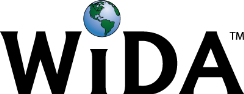 CONNECTION: Massachusetts Curriculum Frameworks, Somerville Science and Tech/Eng Curriculum Standards and Benchmarks EXAMPLE CONTEXT FOR LANGUAGE USE: Students read a nonfiction text about an animal to learn how the animal uses sound and how it uses sound differently than humans.
Hannah de Souza and Gina YarmelCOGNITIVE FUNCTION: Students at all level of English language proficiency UNDERSTAND that sound is produced by vibrating objects and that the size of an object relates to the pitch of the sound.COGNITIVE FUNCTION: Students at all level of English language proficiency UNDERSTAND that sound is produced by vibrating objects and that the size of an object relates to the pitch of the sound.COGNITIVE FUNCTION: Students at all level of English language proficiency UNDERSTAND that sound is produced by vibrating objects and that the size of an object relates to the pitch of the sound.COGNITIVE FUNCTION: Students at all level of English language proficiency UNDERSTAND that sound is produced by vibrating objects and that the size of an object relates to the pitch of the sound.COGNITIVE FUNCTION: Students at all level of English language proficiency UNDERSTAND that sound is produced by vibrating objects and that the size of an object relates to the pitch of the sound.COGNITIVE FUNCTION: Students at all level of English language proficiency UNDERSTAND that sound is produced by vibrating objects and that the size of an object relates to the pitch of the sound.COGNITIVE FUNCTION: Students at all level of English language proficiency UNDERSTAND that sound is produced by vibrating objects and that the size of an object relates to the pitch of the sound.DOMAIN: _Reading_Level 1EnteringLevel 2EmergingLevel 3DevelopingLevel 4ExpandingLevel 5BridgingLevel 6 - Reaching DOMAIN: _Reading_Match labels to a photo of an animal with a partner in L1 or L2.Match descriptions (sentences) of how an animal uses sound to a photo of an animal with a partner in L1 or L2.Locate facts related to how an animal uses sound with a partner using a graphic organizer.Locate facts related to how an animal uses sound using a graphic organizer.Locate facts related to how an animal uses sound.Level 6 - Reaching TOPIC-RELATED LANGUAGE: Students at all levels of English language proficiency interact with grade-level words and expressions, such as: vibrating, pitch, high, low, volume, loud, soft, and length.TOPIC-RELATED LANGUAGE: Students at all levels of English language proficiency interact with grade-level words and expressions, such as: vibrating, pitch, high, low, volume, loud, soft, and length.TOPIC-RELATED LANGUAGE: Students at all levels of English language proficiency interact with grade-level words and expressions, such as: vibrating, pitch, high, low, volume, loud, soft, and length.TOPIC-RELATED LANGUAGE: Students at all levels of English language proficiency interact with grade-level words and expressions, such as: vibrating, pitch, high, low, volume, loud, soft, and length.TOPIC-RELATED LANGUAGE: Students at all levels of English language proficiency interact with grade-level words and expressions, such as: vibrating, pitch, high, low, volume, loud, soft, and length.TOPIC-RELATED LANGUAGE: Students at all levels of English language proficiency interact with grade-level words and expressions, such as: vibrating, pitch, high, low, volume, loud, soft, and length.TOPIC-RELATED LANGUAGE: Students at all levels of English language proficiency interact with grade-level words and expressions, such as: vibrating, pitch, high, low, volume, loud, soft, and length.